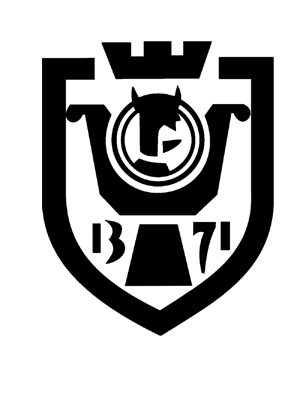 ГРАДСКА УПРАВА  ГРАДА КРУШЕВЦАОдељење за урбанизам и грађевинарствооглашава:ЈАВНИ ПОЗИВза презентацију УРБАНИСТИЧКОГ ПРОЈЕКТАза изградњу ПОСЛОВНОГ КОМПЛЕКСА – ОБЈЕКТА ЗА ТЕХНИЧКИ ПРЕГЛЕД ВОЗИЛА, спратности П+1 И ОБЈЕКТА ЗА СЕРВИСИРАЊЕ ТАХОГРАФА, спратности П, на кат.парц. бр. 5996/2 КО КРУШЕВАЦ
СТРУЧНИ ОБРАЂИВАЧ  УРБАНИСТИЧКОГ ПРОЈЕКТА: УРБАНПРО ДОО КрушевацПодносилац захтева, ИНВЕСТИТОР: VKV TRADE ДОО ПОЉНА            На изложени Урбанистички пројекат, у току трајања јавне презентације,  сва заинтересована лица могу извршити јавни увид, доставити примедбе и сугестије у писаној форми, Одељењу за урбанизам и грађевинарство, преко пријемне канцеларије бр. 31, Градске управе града Крушевца.            За сва евентуална појашњења, обратити се Данијели Јаковљевић, канц. бр.16, Градске управе града Крушевца, контакт телефон 037/414-816.           ЈАВНА ПРЕЗЕНТАЦИЈА  Урбанистичког пројекта, обавиће се у периоду од 20.10.2021.год. до 26.10.2021.год., сваког радног дана, од 7.30 h - 15.30 h, у холу зграде Градске управе града Крушевца, ул.Газиместанска бр.1,                                      у канцеларији  бр. 16, као и на сајту - ГРАД КРУШЕВАЦ, у делу „Јавни позиви“.